Focus of Duties:Policy, Purchasing, Performance and Reform (PPPR) is the central policy, strategy, and planning group for the Department of Health (DoH).Within PPPR, a temporary team is established to manage the implementation of the End-of Life Choices (Voluntary Assisted Dying) Act 2021 (the Act). This team will work with others across the DoH to coordinate and provide advice to the portfolio Ministers, Secretary, Deputy Secretary - PPPR, Health Executive and others regarding the implementation of voluntary assisted dying (VAD) in Tasmania.The Principal Policy Analyst will work under limited direction within the VAD implementation team to support and represent the Manager where necessary, collaborate with stakeholders and lead and oversee the completion of outputs and complex projects, including the development of written advice, reports, and other documentation. Duties:To provide high-level strategic, policy and operational advice to support the Manager to manage and oversee the implementation of the End-of-Life Choices (Voluntary Assisted Dying) Act 2021.Work closely and effectively with stakeholders within the Department of Health, other Government agencies, other jurisdictions, and the community in relation to the implementation of the Act and the delivery of VAD.Under limited direction, lead other team members in the preparation of key documentation and advice, and manage the delivery of outputs and outcomes.Support and/or represent the Manager at meetings and engagements as required. Actively participate in and contribute to the organisation’s Quality & Safety and Work Health & Safety processes, including the development and implementation of safety systems, improvement initiatives and related training, ensuring that quality and safety improvement processes are in place and acted upon.The incumbent can expect to be allocated duties, not specifically mentioned in this document, that are within the capacity, qualifications and experience normally expected from persons occupying positions at this classification level.Scope of Work Performed:Essential Requirements:Registration/licences that are essential requirements of this role must remain current and valid at all times whilst employed in this role and the status of these may be checked at any time during employment.  It is the employee’s responsibility to ensure that registration/licences remain current and to advise the Employer if their circumstances change. This includes notifying the Employer of any new criminal convictions and/or if a registration/licence is revoked, cancelled or has its conditions altered.Appropriate professional and/or tertiary qualifications in a relevant discipline such as business administration, law, public policy or communications.The Head of the State Service has determined that the person nominated for this job is to satisfy a pre-employment check before taking up the appointment, on promotion or transfer. The following checks are to be conducted:Conviction checks in the following areas:crimes of violencesex related offencesserious drug offencescrimes involving dishonestyIdentification checkDisciplinary action in previous employment check.Selection Criteria:High level knowledge and understanding of the health sector and the political, social and organisational environment of the Department of Health.Management and leadership experience, with the ability to operate as a senior member of a team to deliver required outcomes in a complex, professional work environment.Demonstrated high level interpersonal and communication skills, with the ability to build and maintain effective relationships with stakeholders, and capacity to achieve outcomes and objectives.Extensive evidence of highly developed critical thinking, research and analytical skills, and experience in the application of these skills to achieve positive outcomes in relation to government relations and policy issues and initiatives.Extensive experience in and high-level knowledge and understanding of policy, project and program implementation and the development, interpretation and administration of legislation.Capacity to operate with autonomy in a complex specialised environment and deal effectively with competing priorities, pressure and ambiguity.Working Environment:While the role is office based, some intra- and interstate travel may be required.The Department of Health (DoH) and Tasmanian Health Service (THS) are committed to improving the health and wellbeing of patients, clients and the Tasmanian community through a sustainable, high quality, safe and people-focussed health system. Alongside this, staff are expected to act with integrity, be accountable for their actions, and work collegially with colleagues and others to provide better outcomes for Tasmanians.State Service Principles and Code of Conduct: The minimum responsibilities required of officers and employees of the State Service are contained in the State Service Act 2000. The State Service Principles at Sections 7 and 8 outline both the way that employment is managed in the State Service and the standards expected of those who work in the State Service. The Code of Conduct at Section 9 reinforces and upholds the Principles by establishing standards of behaviour and conduct that apply to all employees and officers, including Heads of Agencies. Officers and employees who are found to have breached the Code of Conduct may have sanctions imposed.The State Service Act 2000 and the Employment Directions can be found on the State Service Management Office’s website at http://www.dpac.tas.gov.au/divisions/ssmo Fraud Management: The Department has a zero tolerance to fraud. Officers and employees must be aware of, and comply with, their Agency’s fraud prevention policy and procedure and it is the responsibility of all officers and employees to report any suspected fraudulent activity to their Director or line manager, the Chief People Officer or to the Manager Internal Audit. The DoH and THS are committed to minimising the occurrence of fraud through the development, implementation and regular review of fraud prevention, detection and response strategies, and are conscious of the need to protect employees who advise management of suspected fraudulent activity from reprisal or harassment, and to comply with its obligations under the Public Interest Disclosure Act 2002. Any matter determined to be of a fraudulent nature will be followed up and appropriate action will be taken. This may include having sanctions imposed under the State Service Act 2000. Delegations: This position may exercise delegations in accordance with a range of Acts, Regulations, Awards, administrative authorities and functional arrangements mandated by Statutory office holders including the Secretary. The relevant Unit Manager can provide details to the occupant of delegations applicable to this position. The DoH and THS have a zero tolerance in relation to fraud and in exercising any delegations attached to this role the occupant is responsible for the detection and prevention of fraud, misappropriation and other irregularities, and for ensuring that all officers and employees are aware of their Agency’s fraud policy and reporting procedures.Blood borne viruses and immunisation: Health Care Workers (as defined by DoH and THS policy) within DoH and THS are expected to comply with their Agency’s policies and procedures relating to blood borne viruses and immunisation, including against Hepatitis B. Depending on the level of risk associated with their duties, Health Care Workers may be required to demonstrate current immunity, previous seroconversion to Hepatitis B or immunity following vaccination. Records and Confidentiality: Officers and employees of the Department are responsible and accountable for making proper records. Confidentiality must be maintained at all times and information must not be accessed or destroyed without proper authority.Smoke-free: DoH and THS workplaces are smoke-free environments. Smoking is prohibited in all State Government workplaces, including vehicles and vessels.Department of Health Statement of Duties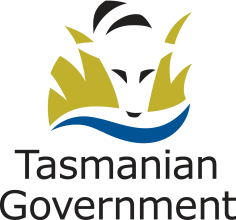 Position Title: Principal Policy Analyst - Voluntary Assisted Dying ImplementationPosition Number: 525842Effective Date:         May 2021Group: Policy, Purchasing, Performance and Reform Group: Policy, Purchasing, Performance and Reform Group: Policy, Purchasing, Performance and Reform Section: Voluntary Assisted Dying (VAD) Implementation Location: SouthLocation: SouthAward: Health and Human Services (Tasmanian State Service)Position Status: Fixed-TermPosition Status: Fixed-TermAward: Health and Human Services (Tasmanian State Service)Position Type: Full TimePosition Type: Full TimeLevel: Band 7Classification: General Stream Classification: General Stream Reports To: Manager - Voluntary Assisted Dying Implementation Reports To: Manager - Voluntary Assisted Dying Implementation Reports To: Manager - Voluntary Assisted Dying Implementation Check Type: AnnulledCheck Frequency: Pre-employment Check Frequency: Pre-employment The Principal Policy Analyst is expected to work under broad direction given by the Manager to complete the duties associated with this position, at times exercising autonomy in leading and overseeing specific tasks and supervising other members within the team. The Principal Policy Analyst is also responsible for: Developing and maintaining effective relationships with key stakeholders;Providing advice, support and guidance to junior members of the team; Working in accordance with Agency policies, protocols, guidelines, systems and processes; andComplying at all times with policy and protocol requirements, in particular those relating to mandatory education, training and assessment.